Publicado en Las Rozas de Madrid el 19/07/2016 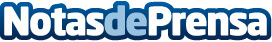 Los domos geodésicos, la solución para cualquier tipo de evento en EspañaLa empresa Geodomes Immersive Experiences, propone añadir una interesante propuesta a la escasa oferta de espacios tanto en Madrid como en España. Un entorno inmersivo en el que poder alojar cualquier evento de promoción en un entorno muy singularDatos de contacto:Miguel AngelMedia Corporate Brand633718664Nota de prensa publicada en: https://www.notasdeprensa.es/los-domos-geodesicos-la-solucion-para_1 Categorias: Nacional Comunicación Marketing Madrid Turismo Emprendedores Recursos humanos Innovación Tecnológica http://www.notasdeprensa.es